EXPOSITION -  LA BEAUTÉ DU QUOTIDIEN - Robert Doisneau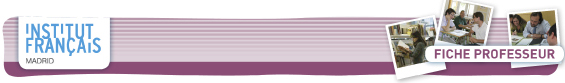 Fundación Canal – 6 octobre 2016 au 8 janvier 2017AVANT DE VISITER L’EXPOSITION1. Connaissez-vous des photos de Robert Doisneau ? Si oui, lesquelles ?2. A votre avis, pourquoi cette exposition s’intitule-t-elle « la beauté du quotidien » ? Quel type de photos pensez-vous découvrir ? - des photos d’une époque particulière ? - Dans quel pays ?  Dans quelle (s)  ville (s) ? Des photos de paysage, de personnes, d’animaux, d’intérieur, d’extérieur ? En couleurs, en noir et blanc ? Des photos de mode ? Des gens célèbres, des artistes ? Quelle classe sociale ? Ouvrière, bourgeoise, aristocrate, sa famille etc ?3. Connaissez-vous d’autres photographes célèbres ? (Jacques-Henri Lartigue, Brassaï, David Hamilton, Henri Cartier-Bresson, Juliano Ribeiro Salgado, Willy Ronis, Franck Capra etc.)4. Petite biographie de Robert Doisneau : qui était-il ? Conjuguez les verbes entre parenthèses au passé composé ou à l’imparfait :Robert Doisneau est né en 1912 à Gentilly, dans une famille bourgeoise qui a eu une entreprise de plomberie. Il a étudié les arts graphiques à l’école Estienne et a obtenu son diplôme de graveur et lithographe en 1929. Il a commencé sa vie professionnelle comme photographe publicitaire dans l’atelier Ullmann puis comme photographe industriel pour le constructeur automobile Renault. En 1946, il est devenu photographe indépendant pour l’agence de photographie Rapho et il a réalisé de nombreux reportages sur différents sujets en France et à l’étranger. Robert Doisneau se définissait comme un « passant patient » et il conservait toujours une certaine distance face à ses sujets. Il cherchait la petite histoire. C’était un conteur d’histoire, d’anecdotes. Ses photos étaient souvent pleines d’humour mais également de nostalgie et de tendresse. Il photographiait /a photographié Paris et sa banlieue. Il est mort en 1994 à Montrouge, dans la banlieue de Paris.VISITEZ L’EXPOSITION ET FAITES LES ACTIVITÉS SUIVANTES5. Le photographe et son style : Lisez le texte d’introduction de l’exposition et cochez la bonne réponse :6. Jeu de piste : promenez-vous librement dans l’exposition puis répondez aux questions suivantes en choisissant l’option correspondante :Une des photos oriente le regard sur une horloge. Quelle heure est-il ?A. midi et quartB. cinq heures et demieC. onze heures vingt-cinqDans une de ses photos, Doisneau met en relief un animal avec le contraste des couleurs noir blanc. De quel animal s’agit-il ?A. un singeB. un canardC. un chevalQuelles lignes dominent dans la photo “Le Carrousel Wallace”?A. lignes verticalesB. lignes horizontablesC. courbesÀ votre avis, pourquoi ?A. pour donner une impression de grandeurB. pour donner une impression de mouvementC. pour donner une impression de profondeurQuelle technique est mise en relief dans la photographie “La diagonale des marches”?A. la perspectiveB. les courbesC. la symétriePourquoi Doisneau a-t-il intitulé sa photo “Anarchitecture” ?A. parce qu’il a fait un collage de différentes architectures pour faire la façade d’un bâtimentB. parce que c’est la façade d’un bâtiment dans le quartier parisien AnarchitectureUne des photos met en scène un jeu de regards entre les personnages : un homme regarde une femme qui observe un couple qui s’embrasse et une petite fille regarde hors du champ. De quelle photo s’agit-il ?A. La place du Vert GalantB. L’enferC. L’horlogePourquoi la photo intitulée “La fête” est-elle intéressante ?A. parce qu’il y a un contraste entre le contexte de fête et ces femmes en noir qui semblentfatiguées et ennuyéesB. parce qu’il y a un contraste entre les hommes et les femmesJustifiez le titre de la photo “Les animaux supérieurs” :A. les animaux sont en liberté et les humains en cageB. l’animal est calme, élégant et digneC. les humains sont inférieurs7. Dans cette exposition, quelles sont les différentes professions photographiées ? Barrez les intrus : Boucher / boulanger / maçon / serveur / ouvrier / jardinier /vendeuse / blanchisseur / boxeur / fondeur / agent de police / coiffeur / trompettiste / voyante / accordéoniste / danseur / homme politique / concierge / photographe / peintre / employé de banque / épicier / 8. Quelles sont les principales thématiques photographiées par Robert Doisneau ?  Les mariages	 les enfants la mort	 la vie des ouvriersle travail 	 le cabaret et le bistrot			 les combats de la deuxième guerre mondiale 	 l’Allemagne nazi les voyages	 les fêtes du 14 juillet les défilés de mode	 les femmes nues les années hippy	 les revendications socialesRevenons maintenant sur quelques photos :9. Photo: Café noir et blanc – 1948 :a. Presque toutes les photos de l’exposition sont en noir et blanc, pourtant seule cette photo porte ce titre. Observez bien les contrastes et la composition puis classez les mots proposés dans le tableau ci-dessous suivant s’ils apparaissent en noir ou en blanc :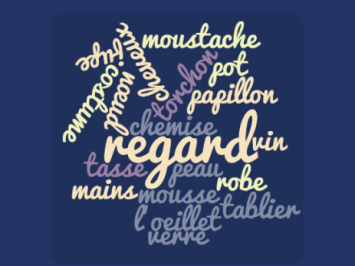 b. Quel est le moment représenté sur cette photo ? Il s’agit de la photo de deux jeunes mariés. Certainement juste après leur mariage.c. Observez-vous d’autres contrastes à part ceux de la couleur ? Si oui, lesquels ? La joie de vivre et la gaieté d’un mariage contraste avec le regard noir de l’ouvrier. C’est comme s’il y avait trois scènes : l’ouvrier, les mariés, la serveuse et l’autre client.10.  Petites gens et gens illustres. Doisneau s’est principalement intéressé aux petites gens c’est-à-dire à la vie quotidienne des classes populaires plutôt qu’aux personnages célèbres et aux grands moments historiques. Pourtant, au moins trois photos font exception à cette règle. Lesquelles ? Lisez les indices et écrivez dans le tableau le nom du personnage et le titre de la photo correspondante.NB : il y a aussi la photo d’Henri Héraut, peintre et critique d’art (1864-1982). Henri Héraut et ses frères, 195211. Le repos d’un membre des Forces Françaises de l’Intérieur, 1944. Observez cette photo. A quoi ce résistant pense-t-il en 1944 ? Ecrivez  dans la bulle le monologue intérieur de ce partisan.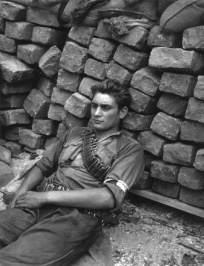 Nota bene : les FFI (Forces Françaises de l’Intérieur) sont le résultat de la fusion, au 1er février 1944, des principaux groupements militaires de la Résistance intérieure française qui s'étaient constitués dans la France occupée : l'Armée secrète (AS, gaulliste, regroupant Combat, Libération-Sud, Franc-Tireur), l'Organisation de résistance de l'armée (ORA, giraudiste), les Francs-tireurs et partisans (FTP, communistes), etc.12. Doisneau et l’humour : Beaucoup de photos de Robert Doisneau montrent le regard amusé que portait le photographe sur les scènes du quotidien. 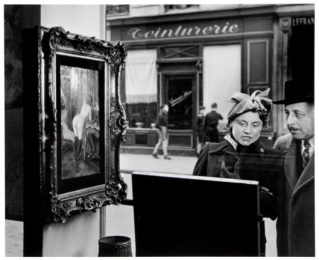 Pourquoi cette photo fait-elle sourire ? En quoi réside l’humour ? Cette photo capte le « regard intéressé » du mari sur une peinture bien plus attrayante que celle que sa femme observe puisqu’il s’agit d’une peinture coquine. L’humour découle du jeu des regards qui sont différents entre la femme et son mari ! Le photographe s’est caché dans la vitrine de la galerie d’un ami parisien et a capté les réactions des passants face à cette peinture de nu.Choisissez 3 autres photos dans lesquelles l’humour de Doisneau apparaît et qui vous ont amusé. Prenez-les en photo et écrivez leur titre :Titre photo 1 : ………………………………………………………………………………………………Titre photo 2 : ………………………………………………………………………………………………Titre photo 3 : ………………………………………………………………………………………………13 . Photo- montage : La maison des locataires : Réalisé en 2002 par les filles du photographe, ce montage raconte de multiples scènes de la vie quotidienne en parallèle, dans un immeuble parisien. A votre tour, imaginez vos propres histoires de voisinage.Observez bien chaque scène et laissez aller votre imagination. Faites 5 phrases, une par étage, dans lesquelles vous utiliserez l’imparfait.Exemple: Marcel, le marin, rêvait à ses conquêtes amoureuses et aux actrices de cinéma. (4ième étage.)              Le  quatrième étage	                            Le troisième  étage                                                                            Le  deuxième  étage	Le                       Le  premier  étage14. Doisneau et la couleur : Palm Springs – 1960a. Lisez les informations données dans l’exposition puis indiquez si les affirmations données sont vraies ou fausses :Dans cette série de photos, quelles sont les couleurs prédominantes? Le bleu, le rose, l’orange, le vert, le jaune. Beaucoup de couleurs vives.Cherchez différents symboles de richesse et d’abondance captés par Doisneau à Palm Springs. Exemples : la piscine, le golf.Les différentes piscines / les terrains de golf et la quantité de balles / le farniente / la grande quantité de nourriture / le téléphone (qui fait l’objet d’une photo à lui tout seul)/ la taille des lit / la moquette / le cigare / les fourrures / les bijoux / la taille des voitures etc.Relevez quelques détails qui montrent que cette richesse est parfois synonyme de mauvais goût et que le regard de Doisneau est parfois ironique :Les bigoudis du peintre: la femme porte des bigoudis en pleine rueFleurs au chapeau: les décorations des chapeaux sont ridicules.Cignes gonflables : Les cignes gonflables de la piscine.AVANT DE QUITTER L’EXPOSITION DOISNEAU15. Quelle est votre photo préférée ? Pourquoi ?16. Quelle est la photo qui vous a le plus ému ? Pourquoi ?POUR ALLER PLUS LOINhttp://www.robert-doisneau.com/fr/atelier/QuestionsVraiFauxLes photos de l’exposition portent sur toute la carrière du photographe.A travers ses photos, Doisneau  montre le plus fidèlement possible la réalité du monde.Doisneau est plus intuitif qu’intellectuel. Il n’aime pas la sophistication artistique.A travers ses reportages, Doisneau dénonce les injustices, la guerre etc. Doisneau est un vrai conteur. Il plante le décor, met en scène des histoiresNOIRBLANCLa moustache    le nœud papillonLe costume       le vinLa jupe         les bouteillesLes cheveux la chemise de l’ouvrierLe torchon  la mousseLe tablierLa robe de mariéeL’œilletLa chemiseIndicesNom du personnage célèbreTitre de la photo + annéeJe suis un personnage important de la résistance française. J’ai créé la VIème République en 1958. Je suis connu pour mes dons d’orateur.le général de Gaulle.1. De Gaulle à la libération de Paris. 26 août 1944Je vous regarde fixement. J’écris avec la lumière et un Rolleiflex.Robert Doisneau2. Autoportrait avec Rolleiflex, 1947J’ai vécu une bonne partie de ma vie dans le sud de la France. Mon art a révolutionné la peinture du XXième siècle.Pablo Picasso3. Les pains de Picasso, Vallauris, 1952Affirmationsvraifaux1. Doisneau détestait la couleurJustification: C’était un amoureux de la couleur.2. Le sujet du reportage est le luxe des milliardaires de Palm Springs. Justification: reportage sur la construction des terrains de golf.3. C’est la première fois que Doisneau visite les Etats-Unis.4. Robert Doisneau se sent comme chez lui à Palm Springs, Il s’identifie à ce mode de vie. Justification: “ je me sens comme un fauteuil Louis XV dans un aérodrome”.